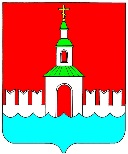 АДМИНИСТРАЦИЯ ЮРЬЕВЕЦКОГОМУНИЦИПАЛЬНОГО РАЙОНАИВАНОВСКОЙ ОБЛАСТИПОСТАНОВЛЕНИЕот  14 октября    2016г.   № 423                              г. ЮрьевецО внесении изменений в постановление администрации Юрьевецкого муниципального района от 05.08.2016г. №300 «О проверке готовности к отопительному периоду 2016-2017 годов»	В соответствии с Федеральным законом от 06.10.2003 № 131-ФЗ       «Об общих принципах организации местного самоуправления в Российской Федерации», Правилами предоставления коммунальных услуг гражданам, утвержденными постановлением Правительства Российской Федерации от 23.05.2006  № 307 «О порядке предоставления коммунальных услуг гражданам», приказом Министерства энергетики РФ от 12.03.2014 № 103 «Об утверждении Правил оценки готовности к отопительному периоду», в целях оценки готовности теплоснабжающих организаций, потребителей тепловой энергии Юрьевецкого городского поселения, администрация Юрьевецкого муниципального района П О С Т А Н О В Л Я Е Т:Внести в постановление администрации Юрьевецкого муниципального района от 22.05.2014 № 304 от 05.08.2016г. №300 «О проверке готовности к отопительному периоду 2016-2017 годов» (далее постановление) следующие изменения:В приложения №1, №2 постановления в состав комиссий по оценке готовности теплоснабжающих организаций Юрьевецкого городского поселения к отопительному периоду 2016-2017 годов и по оценке готовности потребителей тепловой энергии Юрьевецкого городского поселения к отопительному периоду 2016-2017 годов включить представителя Центрального управления федеральной службы по экологическому, технологическому и атомному надзору. Ответственность за исполнение настоящего постановления возложить на заместителя главы администрации Юрьевецкого муниципального района Добрягина С.М.Глава Юрьевецкогомуниципального района                                                             Ю.И. Тимошенко 